WorshipWordWorksUpcoming:Preaching ScheduleEvent HighlightsIMPACT2020 (New)Equip coursesPRAYING FOR THE CORONAVIRUS PANDEMIC The coronavirus disease is spreading rapidly around the world. As of noon of 27 Mar, >532,000 people have been infected. Death toll is >24,000 people. At least 176 countries impacted. The condition is especially severe in the United States, Italy and Spain. Pray for, and ask God for/to:People who are Infected/Quarantined • Healing • Fear, anxiety, and feelings of isolation to be taken away • Protection and peace upon their families and friends Medical Professionals & Caregivers • Renew their energy and sustain them on long shifts • Strengthen them physically (immunity), mentally and emotionally • Protect them as they work with patients • Multiply their supplies, especially ventilators and Personal Protective Equipment (PPE) Government & Leaders Responsible for Making Decisions • Wisdom, truth and empathy to set realistic and practical policies and plans • Clear, truthful, and calm communication with each other and with the public • Messages to be received and heeded The Disease to Stop Spreading • Help people decide to stay home and not travel/go out needlessly • Remind people to wash their hands properly and keep hydratedMALAYSIA Pray for: Ministers and Government Ofﬁcials in the Ministries of Health (MOH), Defence (MOD) and Finance (MOF) for wisdom to craft plans and programs to address our crises, communicate clearly and implement effectively.DUMC Social Concerns Department and Charity Organisations in the nation to reach and offer assistance, relief and aid to the needy – the poor, outcast, underprivileged, refugees, and undocumented.Malaysians to heed the Movement Control Order (MCO), stay at home, practice social distancing, maintain good hygiene, and spend meaningful and quality time with God, self and family.Read the scripture passage. Do a SUMMARY of the sermon highlighting the KEY POINTS. Do not preach the whole sermon, as majority of your members would have heard the sermon already. Allocate more time for sharing in the cell through the application questions below. Sermon Resource at: http://www.dumc.my/resources/sermons/ Live Another Day(James 4:13-17)Senior Pastor Chris KamBig Idea: Will you live your life differently after this?Sermon Outline: Sins that God wants us to reflect, repent, and recalibratePresumption (James 4:13): Plan, Place, Period, PurposePride (James 4:16)Procrastination (James 4:17)Antidotes to these three poisons of sins	Presumption – Know the Lord’s will (James 4:15), Psalm 90:12Pride – Humility Procrastination – Walk by the Spirit in obedience (Galatians 5:25)Conclusion: Reminder of Ephesians 5:15-17Reflection & Application Questions: What has been unsettling for you, or were you most worried about, during this Movement Control Order (MCO) or the COVID-19 pandemic? What has been good? Did it reveal anything about yourself? About God?What does this passage remind you about your life in terms of the three areas of presumption, pride and procrastination? Was there a particular thing that the Lord spoke to you about in any of these areas?What does this reveal about God for you in this situation?Whether yes, or no, how would you explain your answer to this question: “Will you live your life differently after this?”Note to Word facilitator:As you are preparing for this session, this is a great time to pray that the Holy Spirit will guide you to use the questions efficaciously. You can select, modify or entirely create your own questions, according to the needs of your CG, especially if you feel that there are too many questions than required for the allocated time.Note to Cell Groups that have children during meeting:We recognise that several cell groups in DUMC may have 5 or more children joining them during Cell Group meetings. We would like to get them engaged as well during the session therefore we are suggesting for CGs to use Manna Pad and assign someone in rotation to facilitate them after worship. Here is the link to the Manna Pad materials http://dumc.my/resources/downloads/Share Your Story – even during MCO! (Your Story, His Glory)Whether your story is about how you came to know Christ, illness healed, an act of kindness in your times of need, or of how you served people or how people have served you, give glory to God. Share your story so that people will be encouraged and God's love is known.If there are any good testimonies, ask your members to write out their testimonies and submit to the church: http://dumc.my/connect/individual-care/share-your-story/2020 BIBLE READING PLAN (Lectio Divina: Stop, Listen, Go) Savour Luke and Acts one chapter a week with daily bite-sized readings to meditate and pray on. Get your printed copy at the Info Counter. Info? Download a copy, visit dumc.my/brpCMS: Steps to Fill in the Salvation FormSelect “More” 🡪 “Form”Select “Form List” boxLook for “Salvation Form”Fill in form of new salvation by “Change Respondent”Must have “E-mail” and “Mobile Phone”Online live streaming via: dumc.my/watch-live at celebration timings on Sat@5pm and Sun@9am Go to: http://www.dumc.my/resources/sermons/ for the latest infoCELEBRATION VENUES (decentralised in the duration of MCO)Saturdays | 5.00 pm | Meet at respective CG locations Sundays | 9.00am | Meet at respective CG locationsInfo? Email general@dumc.myJoin Celebrations in DUMC@Puchong every Sunday (except on weekends stated above) Bring your friends and family members living around the Puchong area. Look for DUMC@Puchong on Waze or Google Maps. (Please park at IOI Business Park Level B2)CHURCH PRAYER ALTAR (decentralised in the duration of MCO)Every Saturday | 7.00 -9.00am | Hall 3Let us come and seek the face of God. Prayer precedes everything.Info? Contact forerunners@dumc.myTUESDAY ENCOUNTER NIGHT (3rd & 4th Tuesdays of every month) (temporarily deferred)Come together and be refreshed by His presence. Info? Contact forerunners@dumc.mySign up for access to RightNow Media (from DUMC news)Enter your particulars into this link: bit.ly/DUMC-RNMWANT TO JOIN THE DUMC FAMILY?Here are the steps: > Join a Cell Group (You can get help at our CG Kiosk) > Attend Basic Christianity 101 > Attend DUMC 101 > Join an Encounter Weekend> Baptism & Membership Interview Sign up at the Info Counter or online at dumc.my/equip HIGHLIGHTSEVENT HIGHLIGHTS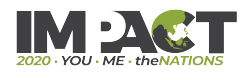 IMPACT2020 has been launched for the English congregation on 29 Feb-1 MarWhat will happen because of the impact of COVID-19 (New)IMPACT will extend for another six months into 2021New revised one-stop link: dumc.my/IMPACT2020   for all your Academy and Field needs!All information have been disseminated to your IMPACT Champions from your zone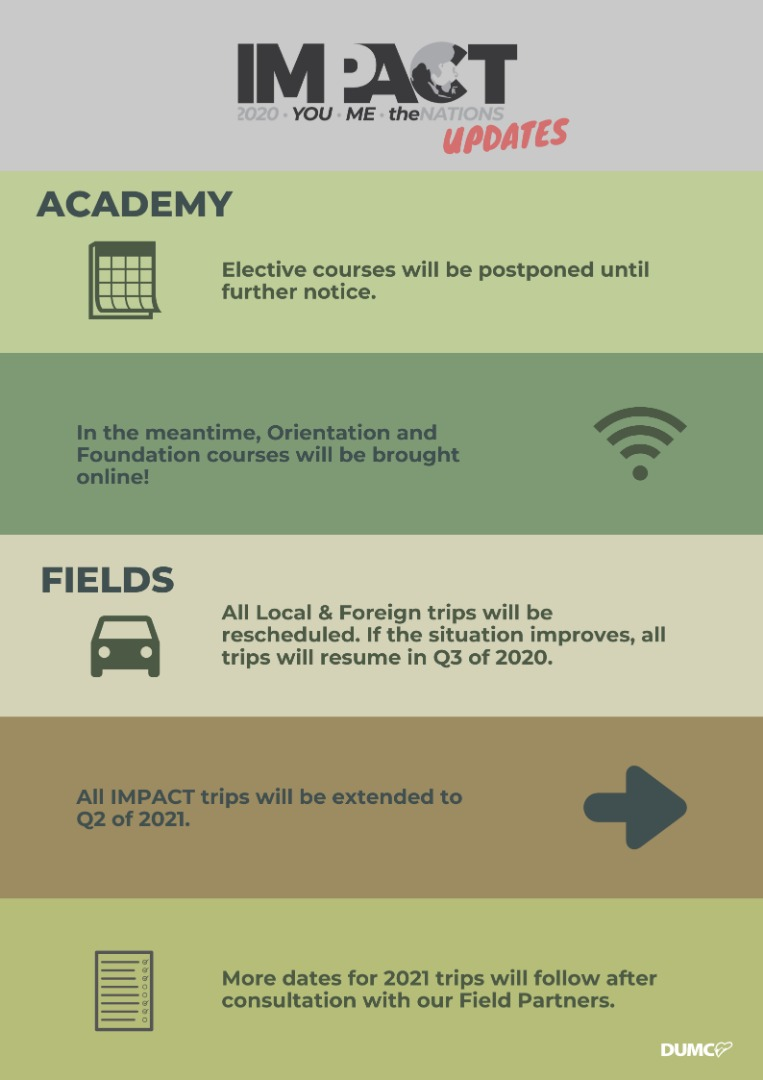 Note: EQUIP sessions below will be conducted via an online platform and you are encouraged to log on early to familiarise yourself with the tool.EVANGELISM 1014 Apr | 8.30am-1.00pm | OnlineBABY DEDICATION PREPARATION COURSE (BDPC)4, 18 Apr | 11.30am-2.30pm | OnlineSign up at the info counterBASIC CHRISTIANITY 101 (Membership Requirement)25 Apr, 2 May | 8.30am-1.00pm | OnlineDUMC 101 (Membership Requirement)16 May | 8.30am-1.00pm | OnlineSPIRITUAL WARFARE 20130 May & 6 Jun | 8.30am-1.00pm | OnlineCHRISTIAN LIVING 20120, 27 Jun | 8.30am-1.00pm | OnlinePRAYER 10128 Jun- 23 Aug | 8.30am-9.30am | OnlineFind out more about Equip courses online at http://dumc.my/equipCONTENTSWORSHIP (Praise and Prayer)WORD  (60 Minutes)WORKS (Ministry and Bearing Witness)UPCOMINGPREACHING SCHEDULE28 & 29 MarLive Another Day (James 4:13-17) (live streaming only)SP Chris Kam4 & 5 AprThe Apostles’ Creed II (Matthew 3:16-17; Romans 8:14-17) (live streaming only)SP Chris KamEVENT HIGHLIGHTSIMPACT2020.YOU.ME.theNATIONSEQUIP COURSES 2020